ТАТАРСКИЙ РЕСПУБЛИКАНСКИЙ КОМИТЕТ ПРОФСОЮЗАРАБОТНИКОВ НАРОДНОГО ОБРАЗОВАНИЯ И НАУКИПРЕЗИДИУМП О С Т А Н О В Л Е Н И Е№ 11                                                                       г. Казань                                      3 февраля 2017г.Заслушав информацию главного технического инспектора труда профсоюза Алексанова М.Е. о работе по охране труда Татарской республиканской организации профсоюза работников народного образования и науки в 2016 года Президиум Рескома профсоюза ПОСТАНОВЛЯЕТ:1. Информацию о работе по охране труда Татарской республиканской организации профсоюза работников народного образования и науки в 2016 г. принять к сведению.2. Выборным профсоюзным органам территориальных, вузовских организаций:- обсудить данную информацию на заседаниях выборных профсоюзных органов;- обобщить и обсудить вопросы состояния охраны труда и итоги работы за 2016 год в своих территориальных, ВУЗовских профсоюзных организациях, профорганизациях СПО;- совместно с органами управления образованием обратить пристальное внимание на проведение специальной оценки условий труда в образовательных организациях, правильное оформление сопутствующей документации, соблюдение трудовых прав и гарантий работников при проведении СОУТ, а также при назначении и предоставлении им компенсаций за работу во вредных условиях труда;- усилить общественный контроль за соблюдением трудовых прав работников: на безопасные условия труда; при прохождении первичных, периодических медицинских осмотров; при проведении гигиенического обучения и обучения по охране труда; - обеспечить пристальный контроль за выдачей работникам средств индивидуальной защиты, а также соблюдению правил обеспечения работников СИЗ;- принять меры по организации обучения внештатных технических инспекторов труда и уполномоченных (доверенных) лиц по охране труда;- организовать работу по своевременному заключению и выполнению ежегодных Соглашений по охране труда между работодателями и профсоюзными комитетами образовательных учреждений.3. Контроль за выполнением настоящего постановления возложить на главного технического инспектора труда профсоюза Алексанова М.Е.Председатель Рескома профсоюза                                                   Ю.П. ПрохоровИ Н Ф О Р М А Ц И Я о работе Татарской республиканской организации профсоюза работников народного образования и науки РФ по охране труда в 2016 годуОсновные направления и приоритеты.В отчетном году основными направлениями деятельности Республиканской организаций стали:- повышение качества нормативного регулирования правоотношений между работодателями и работниками образовательных организаций в целях обеспечения требований законодательства в сфере охраны труда;- повышение уровня теоретических знаний нормативной базы профсоюзного актива и социальных партнеров, а также практических навыков по реализации установленных требований законодательства по охране труда;-  обеспечение общественного контроля за состоянием охраны труда и повышение его эффективности в системе образования Республики Татарстан с целью выявления и своевременного устранения нарушений законных прав работников на безопасные условия труда;- изучение, обобщение и распространение лучших практик по осуществлению общественного контроля за состоянием охраны труда, обеспечению требований законодательства по охране труда, популяризации безопасных методов работы. Базой социального партнерства в сфере охраны труда, помимо нормативных актов федеральных органов власти, стали Закон РТ «Об охране труда в РТ», Республиканское отраслевого соглашения на 2014-2016 гг., Отраслевая программа Министерства образования и науки РТ «Улучшение условий и охраны труда работников образования. Безопасность образовательного учреждения» на 2016-2018 годы и др. Кроме того, в некоторых муниципалитетах действуют собственные программы, направленные на повышение безопасности труда, предотвращение производственного травматизма, и формирование культуры труда у работников системы образования Республики. Так в Мамадышском муниципальном районе принята и реализована «Программа улучшения условий и охраны труда на 2015-2016 годы»; в Набережных Челнах - комплексная программа «Наше здоровье – наша забота», рассчитанная на 2014-2016 годы; аналогичные программы действую и в ряде других районов. Большое внимание республиканским комитетом уделяется созданию и функционированию систем управления охраной труда в образовательных организациях РТ. Благодаря работе профсоюзных активистов в ряде районов и организациях удалось принять нормативные акты, регулирующих создание СУОТ. Такие акты приняты в Аксубаевском, Альметьевском муниципальных районах, Казанском (Приволжском) Федеральном университете, Казанском Национальном Исследовательском Технологическом Университете. В Отраслевом соглашении между Министерством образования и науки РТ и Татарским республиканским комитетом Профсоюза образования заключенном на 2017-2019 годы закреплено обязательство Министерства по подготовке в первом полугодии 2017 года примерного положения о СУОТ в образовательных организациях с учетом Рекомендаций по созданию и функционированию системы управления охраной труда и обеспечением безопасности образовательного процесса в организациях, осуществляющих образовательную деятельность подготовленных МОиН РФ и ЦС Профсоюза образования, что должно облегчить создание СУОТ в учреждениях образования Республики.В образовательных организациях РТ деятельность по осуществлению общественного контроля исполняют 49 внештатных технических инспектора труда и 2942 уполномоченных (доверенных) лица по охране труда. С целью защиты прав внештатных технических инспекторов, уполномоченных по охране труда во всех территориальных соглашениях, а также во всех коллективных договорах образовательных организаций закреплены гарантии их деятельности.Осуществляя свои функции, техническая инспекция труда в РТ принимает активное участие в работах по приемке учреждений образования к работе в новом учебном году, контролю за готовностью и техническим состоянием  кабинетов, мастерских, спортивных залов и других помещений, в испытаниях оборудования, спортивных снарядов, участвует во фронтальных проверках, документальных проверках по соблюдению законодательства в области охраны труда, отстаиванию прав и гарантий работников образования, работающих во вредных или опасных условиях труда. Особое внимание уделяется выполнению мероприятий по охране труда, включенных в соглашения по охране труда и коллективные договоры. Всего в 2016 году было проведено около 7 тыс. обследований (587 – внештатными инспекторами и 6448 – уполномоченными), по результатам которых выявлено 3772 нарушений (715 и 3057 соответственно) и выдано 1110 представлений об их устранении (301 и 809). Наибольшее количество нарушений связано с невыполнением работодателями обязательств, предусмотренными коллективными договорами и соглашениями по охране труда (335); проведением СОУТ, а также предоставлением в неполном объеме гарантий и компенсаций за работу во вредных (опасных) условиях труда (331); обеспечением работников средствами индивидуальной защиты (188). Также среди выявленных нарушений были связанные, как правило, с невнимательностью либо нерасторопностью лиц, ответственных за выполнение работ по охране труда — это несвоевременное обновление инструкций по охране труда, либо их отсутствие; незаполненные, либо неверно оформленные разделы трудовых договоров об условиях труда и компенсациях за работу во вредных и (или) опасных условиях труда; отсутствие росписей работников об ознакомлении с инструкциями по охране труда и результатами специальной оценки условий труда на их рабочих местах и др.За отчетный период главным техническим инспектором труда профсоюза проведено 22 обследований, выявлено 186 нарушения правил и норм по охране труда, вручено 22 представлений работодателям по устранению выявленных нарушений по охране труда. По всем представлениям в Республиканский комитет были представлены ответы работодателей с отметками о выполнении мероприятий по устранению выявленных нарушений.Контроль за обучением профсоюзного актива по охране труда.Постоянные изменения и уточнения в законодательстве требуют пристального внимания к подготовке профсоюзных кадров. Республиканским комитетом проделывается большая работа, направленная на постоянное повышение уровня квалификации профактива, и своевременное информирование членов профсоюза по вопросам обеспечения требований охраны труда. Так в 2017 году обучающие семинары с участием главного технического инспектора труда Рескома прошли в Арском, Нурлатском регионах (17 районных организаций), Балтасинском, Сабинском муниципальных районах. Повышение уровня профсоюзных кадров и руководителей образовательных организаций ведется также через оказание методической помощи в рамках осуществления общественного контроля. В отчетном году такую помощь получили более 30 организаций. Так же в результате анализа итогов общественного контроля выявляются наиболее проблемные вопросы, наиболее часто встречающиеся в организациях. Для устранения пробелов по данным вопросам Республиканским комитетом издаются электронные информационные бюллетени. В отчетном году такие бюллетени были подготовлены по вопросам проведения расследования несчастных случаев на производстве, а также порядке обеспечения работников специальной одеждой и другими СИЗ. Обучение профсоюзных кадров и руководителей по вопросам охраны труда осуществляется также силами местных организаций. Так в Высокогорском районе, на базе МБДОУ «Чепчуговская СОШ», был проведен  семинар-совещание с председателями ППО по теме «Государственные нормативные требования охраны труда в образовательных организациях»; в Зеленодольском районе на базе МБДОУ №22 «Малыш» провели  обучающий семинар «Совместная работа профсоюзной организации и администрации по созданию безопасных, комфортных условий труда», а на базе лицея №14 - «Организация управления охраной труда в образовательных учреждениях»; в Арском районе на базе МБОУ «Ашитбашская СОШ» был проведён семинар председателей профкомов первичных профсоюзных организаций на тему «Особенности проведения СОУТ»; в Аксубаевском районе на базе Староильдеряковской СОШ проведен семинар с руководителями образовательных организаций по теме «Ответственность за нарушение требований охраны труда»; в Мамадышском районе организовано обучение уполномоченных по охране труда на тему: «Формы контроля за соблюдением охраны труда в образовательных учреждениях со стороны профессиональных союзов». Системная работа по повышению квалификации профсоюзных кадров по вопросам охраны труда ведется на базе собственного методического кабинета Набережно-Челнинским СПО.В помощь уполномоченным по охране труда и руководителям образовательных организаций разрабатываются методические материалы. Так в Альметьевском районе подготовлен Сборник «Охрана труда в образовательной организации», в Бугульминском районе подготовлены методические рекомендации по контролю охраны труда в образовательных организациях. Аналогичные разработки имеются и в других районах.Специальная оценка условий трудаСпециальная оценка условий труда в Республике проводится все более активно. Если в 2015 году СОУТ была проведена на 12 тыс. рабочих местах, то в 2016 эта цифра составляет уже более 17 тыс. Общий охват СОУТ составляет около 43% от всех рабочих мест в системе образования РТ. Финансирование данных мероприятий увеличилось до 15,4 млн. рублей. По результатам СОУТ около 40% рабочих мест отнесено к рабочим местам с вредными условиями труда (5976 – к классу 3.1, 2027 - к классу 3.2). Столь высокий процент связан с тем фактом, что в первую очередь специальной оценке подверглось подавляющее большинство рабочих мест потенциально имеющие вредные производственные факторы (работники пищеблоков, вспомогательный персонал, медработники, учителя химии, физики и технологии). В ряде районов показатели охвата рабочих мест СОУТ (АРМ) достигают 100%. Это Кайбицкий, Камско-Устьинский, Спасский районы. Однако, имеются территории, где к данной работе еще не приступали, например, в Лаишевском, Дрожжановском районе. По результатам проведения специальной оценки условий труда в Республиканский комитет Профсоюза образования, местные организации поступали множественные обращения от членов профсоюза о необоснованном снижении класса вредности на отдельных рабочих местах без реального улучшения условий труда, а также о снижении уровня компенсаций за работу во вредных условиях, и только твердая позиция Профсоюза позволила отстоять права работников. Так по настоянию Рескома, территориальных СПО в ряде муниципальных районов были изданы приказы по органам управления образованием о недопустимости снижения объема компенсаций работникам, выполняющим свои функции во вредных условиях, без улучшения условий труда, подтвержденных результатами СОУТ (Альметьевский, Аксубаевский и др. районы). В Альметьевском районе по результатам СОУТ медицинские работники дошкольных организаций лишились всех компенсаций (повышенный размер оплаты труда, дополнительный отпуск). Однако своевременное вмешательство местной организации (до утверждения отчетов о результатах проведения СОУТ) позволило отстоять право работников на повышенную оплату труда, через приведение в соответствие должностных обязанностей медработников, что позволило подтвердить вредные условия работников по биологическому фактору.Анализ несчастных случаев среди работниковЗа отчетный период в Республике произошло 18 несчастных случаев на производстве, из них 3 тяжелых:5 февраля 2016 года воспитатель МБДОУ «Тюбякский детский сад «Лэйсэн» Сабинского муниципального района Гильмутдинова Л.Р. упала на территории детского сада, в результате чего получила закрытый перелом правой затылочной кости, поперечный перелом крестцовой кости, ушиб головного мозга легкой степени тяжести. Причина – резкое скоротечное ухудшение самочувствия, вызванное головокружением.15 февраля 2016 года повар МБДОУ «Детский сад общеразвивающего вида №84» Нижнекамского МР Мухаммадиева З.Р. облилась горячим компотом, в результате чего получила ожог кипятком I-III степени левой верхней конечности, ягодичных областей, обеих нижних конечностей S-38%, ожоговый шок I-II степени. Причина – обломившаяся ручка кастрюли при ее перемещении.25 августа 2016 года охранник МБДОУ «Детский сад компенсирующего вида с приоритетным осуществлением квалифицированной коррекции для детей с нарушением зрения №70» Нижнекамского МР Санникова Г.К. упала на крыльце, в результате чего получила открытую черепно-мозговую травму, ушиб головного мозга средней степени тяжести, линейный перелом левой височной, теменной кости.Групповых и смертельных несчастных случаев в 2016 году зафиксировано не было.Кроме того, с участием главного технического инспектора труда расследовались смертельные несчастные случаи, произошедшие с заведующим кафедрой «Сервиса транспортных систем» Набережно-Челнинского филиала К(П)ФУ Хабибуллиным Р.Г. - самоубийство, и учителем физической культуры Шайдуллиным Р.Р. Нурлатской СОШ Зеленодольского МР, получившего множественные травмы в результате обрушения кирпичной кладки, в последствии скончавшегося. Оба несчастных случая были признаны комиссиями по расследованию как несвязанные с производством.Контроль за возвратом 20% сумм страховых взносов ФСС на предупредительные меры по охране труда.  В отчетном году возможностью по возврату 20% взносов в ФСС воспользовались 348 организаций, в 2015 - 586. Сумма возвращенных средств – 3223 тыс. рублей, в 2015 – 3964 тыс. Снижение количества воспользовавшихся возвратом связано с тем, что организации используют возможность по аккумулированию денежных средств за три года. Наибольшие суммы вернули ВУЗы: К(П)ФУ – 1113,3 тыс. рублей (направлены на проведение периодических медицинских осмотров работников), КНИТУ-КХТИ – 441,3 тыс. рублей (обучение по охране труда, приобретение аптечек первой помощи), КНИТУ-КАИ – 313,4 тыс. рублей (проведение СОУТ, обучение по охране труда, приобретение аптечек первой помощи).Вместе с тем, стоит отметить, что не все организации пользуются правом на возврат 20% сумм взносов в ФСС. Это связано прежде всего с незначительными суммами возврата для малочисленных организаций, во вторую очередь это связано с удаленностью организаций от ФСС, когда транспортные расходы, связанные с подачей документов, становятся сопоставимы с размером возвращаемых сумм.Обеспечение общественного контроля за организацией обеспечения спецодеждой, спецобувью и другими СИЗ.Как было отмечено выше, с обеспечением работников СИЗ связано множество нарушений. Прежде всего, это связано с недостаточным финансированием, вследствие чего работодатели не в состоянии обеспечивать выдачу СИЗ в соответствии с установленными Типовыми нормами. Второй группой нарушений являются нарушения, связанные с порядком обеспечения работников СИЗ (как правило, это ненадлежащее оформление карточек учета выдачи СИЗ).Организация и проведение смотров-конкурсов по охране труда.В соответствии с планом мероприятий Рескома на 2016 года в апреле были подведены итоги конкурса на звание «Лучший внештатный технический инспектор труда Профсоюза - 2016». Первое место и звание «Лучший внештатный технический инспектор труда Профсоюза - 2016» по РТ было присуждено Зиннатуллиной Расиме Мансуровне, внештатному техническому инспектору Набережно-Челнинской городской профсоюзной организации работников образования;II место – Валиуллиной Анне Николаевне, внештатному техническому инспектору Азнакаевской территориальной профсоюзной организации работников образования;III место – Набиеву Тагиру Газазовичу, внештатному техническому инспектору Кукморской территориальной профсоюзной организации работников образования.Местные организации в соответствии с собственными планами организуют и проводят региональные этапы конкурсов «Лучший внештатный технический инспектор труда Профсоюза» и «Лучший уполномоченный по охране труда Профсоюза», кроме того в рамках месячника, посвященного Всемирному Дню охраны труда, многие организации проводят собственные конкурсы «На лучшую организацию по охране труда», конкурсы рисунков «Охрана труда глазами детей» и др.Обобщение опыта работы.В сентябре 2016 года по инициативе ФПРТ и при огромной поддержке отраслевых профсоюзов на базе санатория «Васильевский» прошел I Республиканский форум уполномоченных по охране труда, в котором приняли участие 13 представителей Профсоюза образования. На форуме уполномоченные смогли обсудить текущие проблемы охраны труда с представителя ФНПР, Государственной инспекции труда, Министерства труда и др., а также обменятся опытом работы со своими коллегами.В целях привлечения внимания к проблемам охраны труда, а также распространения лучшего опыта работы, данное направление активно освещалось Республиканским комитетом в Республиканских СМИ. Так в январе 2016 года на телеканале ТНВ в рамках ежемесячной программы «Профсоюз – союз сильных» вышел сюжет о деятельности Нижнекамской профсоюзной организации работников дошкольных учреждений, где местные активисты рассказали о том, как им удалось защитить интересы работников пищеблоков, ущемленные при проведении специальной оценки условий труда.В феврале 2016 года на телевидении был показан сюжет об опыте работы уполномоченного по охране труда МАОУ ДОД «Детская школа искусств №7» г.Набережные Челны – победителе республиканского конкурса «Лучший уполномоченный по охране труда Профсоюза» в 2015 году, занявшей второе место в аналогичном конкурсе ФПРТ среди бюджетных организаций.В рамках мероприятий, посвященных Всемирному Дню охраны труда, в Бавлинской территориальной организации был проведен конкурс-КВН среди первичных организаций «Об охране труда всерьез и с юмором!».ПРОФСОЮЗ РАБОТНИКОВ НАРОДНОГО ОБРАЗОВАНИЯ И НАУКИРОССИЙСКОЙ ФЕДЕРАЦИИО работе Татарской республиканской организации профсоюза работников народного образования и науки РФ по охране труда в 2016 годуПредседатель Рескома профсоюза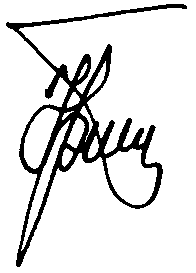           Ю.П.Прохоров